Community Affairs Board (CAB) Minutes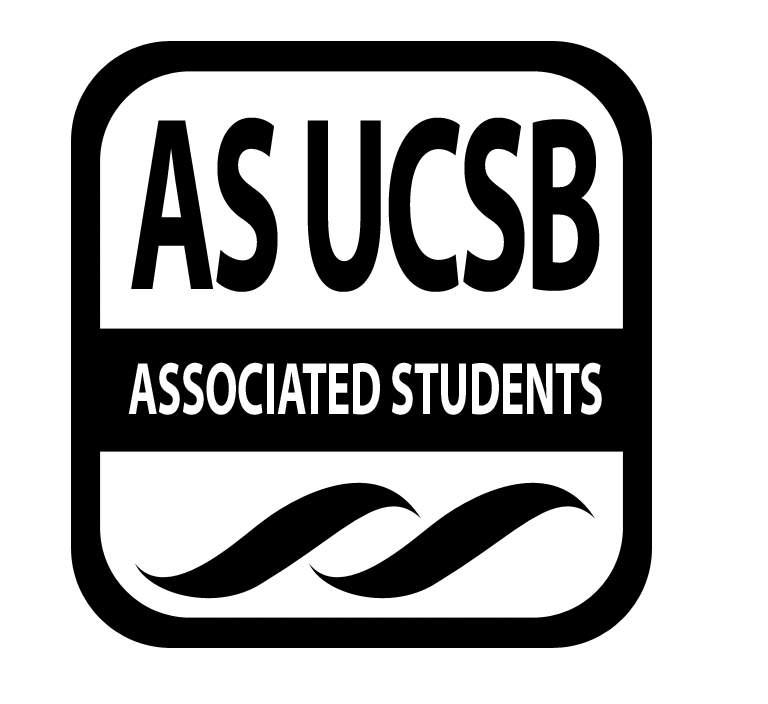 Associated Students Monday, March 28, 2016, 7:30 PMCAB Office (UCEN 2523) Minutes/Actions recorded by: Abriana FernandezCALL TO ORDER 7:32 PM by Celine Jeremiah, Co-ChairA. MEETING BUSINESS	Roll Call Acceptance of Excused Absences MOTION/SECOND: Hernandez/Fernandez/PerezMotion to approve the attendance and excused absences on 03-28-16.  ACTION: Vote: CONSENTB. PUBLIC FORUMIV SurfridersFunding Request and BudgetAdrian: For funding advertizing (digiknow ads and flyers). Marcus17th Annual Concert on the Coast Awareness Anisq'Oyo Park 2-7 PM May 21st Requesting$300 for band & volunteers, $30 for DigiKnows, $40 flyersVolunteers from IV Surfrider help set up, sound, CABGreat eventCLOPFunding Request and BudgetAdrian: I don’t think we should prioritize entertainment, the Zodo’s line item seems fairly small for 120 high school students but maybe the room rentals for the workshops. For funding office supplies and the vans (if they are also for transporting high school students to UCSB). Jackie and Oswaldo 3-day, 2-night, 200 students from LA areaWorkshops ~$24,000 program Requesting $3,050$500 for food, $500 for office supplies, $500 for van rentals, $1,515 for entertainment Entertainment - Zodo’s: 1,015Office Supplies: $137.93 paper and pens $2,153 new total CABCut some itemsEntertainment - Zodo’s: 1,015Office Supplies: $137.93 paper and pens $2,153 new totalVSAFunding Request and BudgetAdrian: No to t-shirts. I’m for funding traditional costumes and props but I’m curious if CAB has funded VCN before and if so, are their past costumes repurposed for future events?  SpeakerVietnamese Cultural NightMental Illness stigma in Asian culturesRequesting $2,000 Especially Costumes  *$600Costumes and microphones are rented Cannot fund t-shirt Programs as the replacement Freedom4YouthFunding Request and BudgetConferenceRequesting for guest speaker ($3,000), certificates ($210), and printing ($1,120) → $4,330Adrian: What exactly are they printing and who is their speaker? CAB$200 publicity, $500 food, $500 space rental, $500 for community, $300 honoraria - $2,000  Los Ingenerios Funding request and budgetJesus and MarcosRequesting $5,000 ($4,500 for transportation and $500 for food) for Science and Technology MESA DayTransportation and food Bring about 500 6th-12th grade studentsCABGreat programAdjustment to transportationClarification on the transportation costsUpdates 3/28/16:Taking students to CSU Fresno State(NOT UC Santa Cruz)227 students: both high school and middle school10 MESA Staff/VolunteersDate: April 9th, 2016 Adrian: Their transportation is still very vague, what is the cost on one charter bus? CAB1,500 for food and transportClare (Women of Black Lives Matter)Funding Request and Budget (she will discuss it)CABNo itemized budget so requesting $5,000  for overall $20,000 budget Funding at least half REPORTS  Advisor’s Report(s)AllinaAllina’s activities! 15-20 min activity. Co-Chairs’ Report (Jeremiah & Celine) Volunteer week: working groups (we are exactly 8 weeks away :o) Events and descriptions are to be sent to Jac/Connie by Friday, Feb 19th at 5pm follow caremail format TITLEEvent Description:Date:Time:Location:Who to contact:Monday - Our Neighbors Junior Tanvi Abri Celine Tuesday - Our Environment (Care Expo)Brady Mauricio Sarah EdwinWednesday - Our FutureAdrian MariCarmen Daniela Fabi   Thursday - Our Sometimes Forgotten Danielle Jennifer Shivani Elizabeth Friday - Our Community (Festival) JeremiahMegan Connie JacMichelle Leader Board Member of the Week Meeting set up/clean upSet up: tanvi sarah and jenniferClean up: murmur megan and danielaBoard’s ReportsAmanda Brady & Megan Wong (Alt. Breaks Co)Alt Break debrief Adrian Gabriel (Childcare Dir.) Event with Children’s Adopt-A-Block was very successful and the feedback from the kids, is they really want another event in the future so I’ll be planning that for the middle of Spring Quarter. Michelle LeonardCARE Expo Volunteer Sign-Up, all leaderboard members required to be there at least 1hr (pass around sign-up sheet)Tabling in Arbor next week, will post sign-up on FB page and have flyers, maybe bannerIf you are part of an on-campus org, I will get you extra flyers to pass out/ make an announcement at meetings etc.In past years, we bought pizza for volunteers, would we like to continue this and any suggestions?Mauricio Baltrons (Environmental Coordinator)Maricarmen Zavala & Daniela Gonzalez (FLP Co) 	Sarah Heller (Historian) Contact Sarah by 12 tomorrow any prints you would likeTanvi Gurazada & Junior Anguiano (Hunger/Houseless Co) Jacqueline Vierra & Connie Lin (PR Co) Abriana Fernandez (Secretary)Send me Spring Quarter office hours please! Jennifer Jost (Senior Citizen Co) Gorgeous Grandma Tea Party April 7th Ice Cream Social this SaturdayElizabeth Social ChairEmailed everyone, please fill out the form that’s attached by Sunday, 4/3 @5pmShivani Patel (Special Projects)Edwin Hernandez (Treasurer)Danielle Woods$405 for food for animal events total Breakfast for buns - $15 per trip (18 trips, $270) Breakfast for SB Humane Society - $15 per trip (9 trips, $135) Gas for animal volunteering (7.6 mi, 27 trips, $118)Fabiola Perez (Youth Outreach) ACCEPTANCE of AGENDA/CHANGES to AGENDA ACCEPTANCE of ACTION SUMMARY/MINUTESACTION ITEMS  F-2 New BusinessIV SurfridersMOTION/SECOND: Leonard/Vierra/Fernandez Motion to fund $370 for $300 for band & volunteers, $30 for DigiKnows, $40 flyers.ACTION: Vote: 15-1-4 APPROVED Advisor/Staff Instruction/Request: N/AResponsible for Follow-through: N/AAdditional approval required: YES (Senate)CLOPMOTION/SECOND: Copeland/Zavala/FernandezMotion to fund $2,153 FOR CLOP: $500 for food, $500 for van rental, $138 multipurpose paper and pens, $1,0515 for Goleta Beach BBQ pit rental, and room rental fees. ACTION: Vote: 17-0-3 APPROVEDAdvisor/Staff Instruction/Request: N/AResponsible for Follow-through: N/AAdditional approval required: YES (Senate)VSAMOTION/SECOND: Gurazada/Patel/GabrielMotion to fund $1,000 for traditional dance costumes ($500) and traditional & stage props ($500).  ACTION: Vote: 19-0-1 APPROVEDAdvisor/Staff Instruction/Request: N/AResponsible for Follow-through: N/AAdditional approval required: YES (Senate)Los IngenierosMOTION/SECOND: Brady/Gurazada/Wong Motion to fund $1,500 for food ($500) and transportation ($1,000). ACTION: Vote: 13-3-4 APPROVEDAdvisor/Staff Instruction/Request: N/AResponsible for Follow-through: N/AAdditional approval required: YES (Senate)Women of #BlackLivesMatter MOTION/SECOND: Wong/Leonard/WongMotion to fund $1,750 for guest speakers. ACTION: Vote: 17-1-2 APPROVEDAdvisor/Staff Instruction/Request: N/AResponsible for Follow-through: N/AAdditional approval required: YES (Senate)Freedom4YouthMOTION/SECOND: Hernandez/PatelMotion to fund $2,000 for $200 for advertisement and equipment rentals, $500 space rental, $500 for community service project, $500 for food, and $300 for honoraria. ACTION: Vote: 20-0-1 APPROVED Advisor/Staff Instruction/Request: N/AResponsible for Follow-through: N/AAdditional approval required: YES (Senate)CAB: HistorianMOTION/SECOND: Gabriel/Perez/Fernandez Motion to fund $10 for photos.ACTION: CONSENT Advisor/Staff Instruction/Request: N/AResponsible for Follow-through: N/AAdditional approval required: YES (Senate)CAB: Environmental CoordinatorMOTION/SECOND: Wong/Vierra/AnguianoMotion to fund $360 for Adopt A Block snacks for Spring Quarter. ACTION: CONSENTAdvisor/Staff Instruction/Request: N/AResponsible for Follow-through: N/AAdditional approval required: YES (Senate)CAB: Social ChairMOTION/SECOND: Fernandez/Brady/GabrielMotion to fund $25 for ice breaker supplies.  ACTION: CONSENTAdvisor/Staff Instruction/Request: N/AResponsible for Follow-through: N/AAdditional approval required: YES (Senate)CAB: Special ProjectsMOTION/SECOND: Gonzalez/Anguiano/Baltrons  Motion to fund $300 for Spring Quarter YouMatter.ACTION: CONSENTAdvisor/Staff Instruction/Request: N/AResponsible for Follow-through: N/AAdditional approval required: YES (Senate)CABMOTION/SECOND: Patel/Gonzalez/Copeland  Motion to fund $40 for DigiKnows.ACTION: CONSENTAdvisor/Staff Instruction/Request: N/AResponsible for Follow-through: N/AAdditional approval required: YES (Senate)CAB: FLPMOTION/SECOND: Copeland/Patel/Heller  Motion to fund $200 for FLP snacks Spring Quarter.ACTION: CONSENTAdvisor/Staff Instruction/Request: N/AResponsible for Follow-through: N/AAdditional approval required: YES (Senate)	CAB: Animal CoordinatorMOTION/SECOND: Patel/Gonzalez/Copeland  Motion to fund $405 for snacks.ACTION: CONSENTAdvisor/Staff Instruction/Request: N/AResponsible for Follow-through: N/AAdditional approval required: YES (Senate)	CAB: Animal CoordinatorMOTION/SECOND: Wong/Lin/Gabriel Motion to fund $118 for gas reimbursements. ACTION: CONSENTAdvisor/Staff Instruction/Request: N/AResponsible for Follow-through: N/AAdditional approval required: YES (Senate)	CABMOTION/SECOND: Patel/Fernandez/Gurazada  Motion to fund $500 for general meeting food.ACTION: CONSENTAdvisor/Staff Instruction/Request: N/AResponsible for Follow-through: N/AAdditional approval required: YES (Senate)	DISCUSSION ITEMS ADJOURNMENTMOTION/SECOND to ADJOURN: Wong/Baltrons/PatelMotion to adjourn meeting 03-28-16 at 9:42 PMAction: CONSENTNameNote: absent (excused/not excused)arrived late (time)departed early (time)proxy (full name)NameNote:absent (excused/not excused)arrived late (time)departed early (time)proxy (full name)Celine Jeremiah (Co-Chair)PresentAbriana Fernandez (Secretary)PresentJeremiah Copland (Co-Chair)Present Jennifer Jost (Senior Citizen Co)PresentAmanda Brady (Alt. Breaks Co)PresentElizabeth Brock (Social Chair)PresentMegan Wong (Alt. Breaks Co)PresentShivani Patel (Special Projects)Present Adrian Gabriel (Childcare Dir.)PresentEdwin Hernandez (Treasurer) PresentMauricio Baltrons (Environmental) PresentFabiola Perez (Youth Outreach)PresentMaricarmen Zavala ((FLP Co)PresentDanielle Woods (Animal Coordinator)PresentDaniela Gonzalez (FLP Co)PresentMichelle Leonard (Community Outreach Coordinator)PresentSarah Heller (Historian) PresentTanvi Gurazada (Hunger/Houseless Co)PresentJunior Anguiano (Hunger/Houseless Co)PresentJacqueline Vierra (PR Co)Present